14.04.2020. UTORAKDragi moji učenici! Nadam se da ste se uspjeli barem na kratko odmoriti.Evo nas u još jednom tjednu nastave na daljinu! Želim vam pregršt novih znanja i lakih zadataka te puno dobre zabave!HRVATSKI JEZIKNOVA ANTENA – čitam i razumijem pjesmuPogledaj kroz prozor. Vidiš li negdje na nekom krovu antenu? Na koga nalikuje?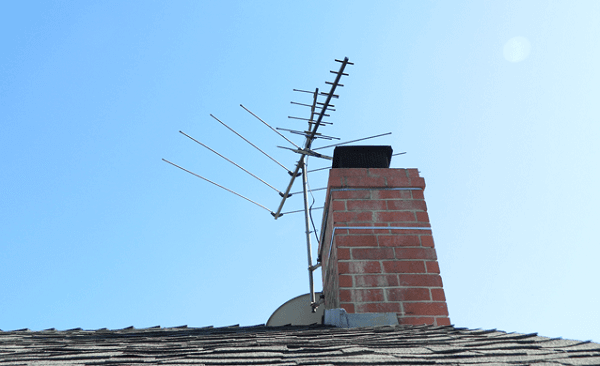                                                            *antena- naprava za primanje  televizijske slike ili zvučnog signalaOtvori udžbenik na str. 109. (preklopnica). Pročitaj pjesmu Ratka Zvrke, Nova antena, naglas. Pazi na znakove na kraju rečenica.Ako si zadovoljan /zadovoljna svojim čitanjem nastavi dalje. PRISJETI SE: Jesne rečenice izriču da nešto jest.  (Danas je lijep dan.)                                  Niječne rečenice izriču da nešto nije. (Danas nije lijep dan.) Otvori radnu bilježnicu na str. 107, lako ćeš riješiti zadatke. Odmori se. Budi roda. Stoji na jednoj nozi dok ne nabrojiš do polovice broja 20.  Ponovi isto s drugom nogom. Napravi 4 puta po dva žablja skoka i hop u pisanku. Potpunom rečenicom odgovori na 4. i 5. pitanje ispod teksta u udžbeniku na str. 109. Odgovore napiši u pisanku, jedan ispod drugog. Ne zaboravi napisati nadnevak, naslov pjesme i ime pjesnika. Nauči pjesmu izražajno čitati!MATEMATIKAMNOŽENJE BROJA 10, DIJELJENJE BROJEM 10 – vježbamoUsmeno naglas računaj prema sljedećem primjeru.   70  : 10 = 7 jer je 7 ꞏ 10 =70100 : 10 = 40 : 10 = 10 : 10 = 90 : 10 =Riješi 92. i 93. stranicu u radnoj bilježnici.Za svaki broj na listu reci njegov deseterokratnik. Zadani broj pomnoži s 10. https://wordwall.net/hr/embed/18b1262e6af6454ba1a6f5a9f9e49cbd?themeId=27&templateId=70 Za svaki broj na listu reci njegovu desetinu. Zadani broj podijeli brojem 10. https://wordwall.net/hr/embed/1d12979cf826438db2f67de2a6b33f2c?themeId=27&templateId=70 Za one koji žele više:  ZZ str. 108. i 109. ( Ako riješiš, fotografiraj i pošalji učiteljici).Samovrednovanje nakon ponavljanja. Procijeni o sebi. Sve brojeve točno množim i dijelim brojem 10.  Većinu brojeva točno množim i dijelim brojem 10.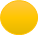   Potrebna mi je velika pomoć. 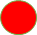 PRIRODA I DRUŠTVODIJETE I ZDRAVLJE – ponavljamoDanas ćemo ponoviti sve što ste naučili o djetetu i zdravljuProlistajte, pročitajte, pogledajte fotografije u udžbeniku od str.66. do 75.Pred vama se nalazi jedna umna mapa koja je nedovršena. Vaš će zadatak biti precrtati  umnu mapu u bilježnicu i svrstati ponuđene riječi i rečenice u određeni dio umne mapeDIJETE I ZDRAVLJESVRSTAJ OVE RIJEČI I REČENICE U UMNU MAPU. PRIPAZI POD KOJI NASLOV ĆEŠ IH ZAPISATI. POMOZI SI S UDŽBENIKOM.glavni dijelovi tijela: glava, vrat, trup, udovidijete raste u majčinu tijeluraznolika hranašetnje, izleti, igre na svježem zrakunakon rođenja brzo raste i mnogo učihigijena tijeladječaci i djevojčice jednako su vrijednidnevni obroci: zajutrak, doručak, ručak, užina i večera194 Hitna pomoćodmor, dovoljno snaredovito cijepljenje i liječnički pregledibolnice, ljekarne, dom zdravljažitarice, voće, povrće, meso, mliječni proizvodiZa ovaj zadatak imaš vremena do 17.04. Fotografiraj i pošalji ispunjenu umnu mapu učiteljici.Ponovi putem poveznica. Pročitaj, gledaj, slušaj, riješi zadatke!https://hr.izzi.digital/DOS/3556/3569.htmlhttps://hr.izzi.digital/DOS/1109/3616.htmlLIKOVNA KULTURAOmiljeno voće/povrće - kontrast toplih i hladnih boja, časopisni kolaž papirTople i hladne boje. Pogledaj kratki video zapis o toplim i hladnim bojama. Pozorno prati upute jer će i tvoj zadatak biti isti. https://www.youtube.com/watch?v=VW6vgnqn-I4&list=PLhE5H-JM9CvGKEbbdsjYgh-U5IinCHmKB&index=5&t=0s Zadatak: Pomoću toplih i hladnih boja iz različitih letaka ili časopisa složi oblik svog omiljenog voća ili povrća (jedno voće ili jedno povrće).VAŽNO! Pazi na veličinu oblika s obzirom na veličinu papira. Pripazi da se na tvom radu može uočiti kontrast toplih i hladnih boja.Rad fotografiraj i pošalji učiteljici.Omiljeno voće/povrće - kontrast toplih i hladnih boja, časopisni kolaž papir